Rocky Mountain Book & Paper Fair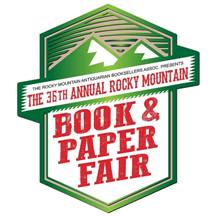  AUTHOR ApplicationThe Rocky Mountain Book and Paper Fair (RMBPF) is sponsored by the Rocky Mountain Antiquarian Booksellers Association (RMABA).  To qualify as an AUTHOR exhibitor, the person applying must be an author of books.This application is to be completed by the author who is applying to exhibit in the AUTHOR ROOM at the Rocky Mountain Book & Paper Fair on August 17-18, 2024.  The author must agree to adhere to a professional book or paper seller code of ethics.Please complete this application, and completed Rocky Mountain Book and Paper Fair AUTHOR Contract and send them to: e-mail to: bookfair2024@rmaba.orgMail Application To:  RMBPF, P.O. Box 9252, Denver, CO  80209. Contact: Carol Mobley, Promoter, at 303-761-3755 CONTACT INFORMATION:Full Name of Individual Applying:____________________________________________________________________Business Name (if applicable):______________________________________________________________________Address: ________________________________________________________________________________________City:_________________________________________________________ State:_______ ZIP:___________________Contact Numbers: 	Business Phone:________________________			Cell Phone:_____________________________			Contact E-mail:_________________________________________
			Business Website:______________________________________ (if any)GENERAL BUSINESS INFORMATION:Date of first publication: ____________________________________________________Legal Business Type (check one):  Corporation        Partnership        Sole Proprietorship                Other_____________________________________________________Sales Tax Number or Special Event License Number:__________________________________  Issue Date:_________________________________State Issued From:____________________________ No Tax Number explanation___________________________Where are your books currently being sold: ___________________________________________________________________________________________________________________________________________________________I have exhibited at the following shows (list the last few):_____________________________________________________________________________________________________________________________________________________________________________________________List of books you have authored (list up to 4):  ____________________________________________________________________________________________________________________________________________________________________________________________Applicant Signature  _________________________ Date